                                                                                                                                                (nu produce efecte juridice)*R O M Â N I A                                                                                                 JUDEŢUL MUREŞ   								   IniţiatorMUNICIPIUL TÂRGU MUREŞ 						              PRIMAR,Direcția Școli				    				                Soós Zóltan                                                                                             Nr. _________________REFERAT DE APROBAREPrivind inițierea reorganizării unităților de învățământ ce funcţionează în unitatea administrativ-teritorială al municipiului Tg.Mureș, propuse spre reorganizare pentru anul școlar 2023-2024		Prin cererile înaintate de către UDMR Târgu Mureș și înregistrate la Municipiul Târgu Mureș sub nr.62009/17.08.2022, Fundația Statusul Romano Catolici din Transilvania, înregistrată sub nr.61440/12.08.2022, respective  reprezentantii legali/părinții elevilor înscriși la Liceul Teoretic Bolyai Farkas din Târgu Mureș, sub nr.61798/16.08.2022, s-a solicitat înființarea unei unități de învățământ preuniversitar de stat cu personalitate juridică romano- catolică cu limba de predare maghiară.				Drept urmare, s-a solicitat înființarea noii unități de invățământ prin reorganizarea  unităților de învățământ ce funcţionează în unitatea administrativ-teritorială al municipiului Tg.Mureș,si  propunerea de reorganizare pentru anul școlar 2023-2024, in vederea transmiterii către Agenţia Română de Asigurare a Calităţii în Învăţământul Preuniversitar, conform art. 22^1 alin. (3) din Legea nr. 1/2011, cu modificările şi completările ulterioare, pentru anul şcolar 2023- 2024, până la data de 31 august 2022.		Rețeaua școlară a unităților de învățământ preuniversitar de stat și particular de pe raza teritorială a Municipiului Târgu-Mureș, pentru anul școlar 2022-2023 a fost aprobată prin OME. nr. 4344 din data de 29 iulie 2022, anexa 9. 		Faţă de forma actuală a reţelei şcolare pentru anul şcolar 2022 – 2023, s-au înregistrat cereri exprimate de Arhiepiscopia Romano Catolice de la Alba Iulia prin Fundația Statusul Romano-Catolic din Transilvania și a Parohiei Romano-Catolice nr. 1 din Tg-Mureș solicitări din partea părinților, a căror copii sunt școlarizați la locațiile din str. Mihai Viteazul nr. 15 și Pța. Trandafirilor nr. 61, și de către UDMR Tîrgu-Mureș, înregistrat cu nr. 62009./17.08.2022, prin care se solicită reorganizarea Liceului Teoretic „Bolyai Farkas” din Tg.Mureș, începând cu anul școalar 2023-2024, ce funcționează la locația din str. Bolyai nr. 3 cu clase ciclul gimnaziale și ciclul liceal (filiera teoretică, profil real, specializări matematică-informatică și științe ale naturii; filiera teoretică, profil uman, specializarea științe sociale), la locația din str. Secuilor Martiri nr. 14 cu clasele ciclul primar, la locația din Pța. Trandafirilor cu clase secția primară și la locația str. Mihai Viteazul nr. 15 cu clase ciclul gimnazial și ciclu liceal (filiera vocațională, profil teologic, specializarea teologie romano-catolică, filiera teoretică, profil real, specializarea științe ale naturii; filiera teoretică, profil uman, specializarea științe sociale), în sensul reorganizării acestei unități de învățământ, în conformitate cu Legea Educației Naționale nr. 1/2011, art. 22^1 (3) și (12) lit.b. Astfel se propune de către solicitanți realizarea operațiunii de divizare prin constituirea unei noi unități de învățământ vocațional teologic romano-catolic și a nume Liceul Vocațional Teologic Romano-Catolic, conform art. 22^3 (6) lit.a-b. prin divizarea din cadrul Liceului Teoretic „Bolyai Farkas” din Tg.Mureș nivelurile și specializările care funcționează la locațiile Pța. Trandafirilor nr. 61 și str. Mihai Viteazul nr. 15, după cum urmează:- să se divizeze din nivelul de învățământ primar 5 clase (clasa pregătiror, clasele I-II-III-IV), limba de predare maghiară de pe locația Pța. Trandafirilor nr. 61, cu menținerea la nivelul de învățământ primar 5 clase (clasa pregătiror, clasele I-II-III-IV), limba de predare maghiară de pe locația de pe locația Secuilor Martiri nr. 14.- să se divizeze din nivelul de învățământ gimnazial 4 clase (clasele V-VI-VII-VIII), limba de predare maghiară de pe locația str. Mihai Viteazul nr. 15, cu menținerea la nivelul de învățământ gimnazial 5 clase (două clase a V-a și câte o clasă a VI-a, a VII-a și a VIII-a), limba de predare maghiară de pe locația str.Bolyai nr. 3.- să se divizeze din nivelul de învățământ liceal 12 clase cu limba de predare maghiară de pe locația str. Mihai Viteazul nr. 15 (câte 3 clase la clasa a IX-a, a X-a, a XI-a și a XII-a, formate din clase cu filiera vocațională, profil teologic, specializarea teologie romano-catolică, filiera teoretică, profil real, specializarea științe ale naturii; filiera teoretică, profil uman, specializarea științe sociale), cu menținerea pe locația str. Bolyai nr. 3 un total de 24 clase la nivelul de învățământ liceal, cu limba de predare maghiară (câte 6 clase la clasa a IX-a, a X-a, a XI-a și a XII-a, formate din clase cu filiera teoretică, profil real, specializarea științe ale naturii și matematică-informatică; filiera teoretică, profil uman, specializarea științe sociale)		În conformitate cu art. 32 al Constituției României dreptul la învățământ al elevilor este asigurat prin învățământul general obligatoriu, prin învățământul liceal și prin cel profesional, prin învățământul superior, precum și prin alte forme de instrucție și de perfecționare.		Potrivit prevederilor art.19, alin.4, din Legea educației naționale nr.1/2011, cu modificările și completările ulterioare, “Pentru asigurarea accesului egal la educație și formare profesională, autoritățile administrației publice locale, în baza avizului conform al inspectoratelor școlare, aprobă organizarea, funcționarea și după caz, dizolvarea unor structuri de învățământ, fără personalitate juridică ca părți ale unei unități de învățământ cu personalitate juridică și subordonate aceluiași ordonator principal de credite, în condițiile legii“.		Potrivit dispozițiilor art. 22^1  alin.1 din Legea educației naționale nr.1/2011, ” Unităţile de învăţământ preuniversitar de stat, acreditate cu personalitate juridică, pot fi supuse procesului de reorganizare, în cazuri justificate în vederea asigurării accesului egal la educaţie şi formare profesională, a eficientizării şi asigurării/menţinerii standardelor de calitate, cu respectarea prevederilor legale în vigoare”; potrivit alin . 3 ”Reorganizarea prevăzută la alin. (1) se poate realiza prin operaţiunea de fuziune sau prin divizare, după caz, la iniţiativa: a) autorităţilor publice locale, în cazul unităţilor de învăţământ de stat, ce funcţionează în unitatea administrativ-teritorială; b) inspectoratelor şcolare judeţene sau al Municipiului Bucureşti, în cazul unităţilor de învăţământ de stat.” La fel se arată la art. 22^1  alin.6 din legea mai sus menționată ” Entităţile prevăzute la alin. (3) transmit ARACIP, până cel mai târziu la data de 31 august a fiecărui an şcolar, lista unităţilor pentru care se propune reorganizarea”.		Potrivit dispozițiilor art. 61, alin.2 din legea mai sus menționată, “rețeaua școlară a unităților de învățământ de stat și particular preuniversitar se organizează de către autoritățile administrației publice locale, cu avizul conform al inspectoratelor școlare. Pentru învățământul special liceal și special postliceal, rețeaua școlară se organizează de către consiliul județean, respectiv de către consiliile locale ale sectoarelor municipiului București, cu consultarea partenerilor sociali și cu avizul conform al Ministerului Educației, Cercetării, Tineretului și Sportului“.		Potrivit  art.23 alin.2 al Ordinului nr.5511 din 28.10.2021 al Ministerului Educației și Cercetării de aprobarea metodologiei privind fundamentarea cifrei de școlarizare pentru învățământul preuniversitar de stat, evidența efectivelor de preșcolari, preșcolari și elevi școlarizați în unitățile de învățământ particular, precum și emiterea avizului conform în vederea organizării rețelei unităților de învățământ preuniversitar pentru anul școlar 2022-2023, ”Inspectoratele şcolare au obligaţia de a stabili, împreună cu autorităţile administraţiei publice locale, respectiv consiliul judeţean şi consiliile locale, unităţile de învăţământ propuse pentru reorganizare. Lista acestor unităţi, însoţită de o notă de fundamentare privind motivele care stau la baza procesului de reorganizare propus, se transmite la Agenţia Română de Asigurare a Calităţii în Învăţământul Preuniversitar (ARACIP) de către inspectoratul şcolar.”		Conform Calendarului din Metodologia sus amintită termenul limită pentru transmitere pentru reorganizare propusă pentru anul școlar 2023-2024 este de 31 august 2022.	Ținând cont la elaborarea propunerii cu lista unităților propuse spre reorganizare conform art. 22^1  alin. (3) din Legea 1/2011, cu modificările și completările ulterioare, pentru anul școlar 2023-2024 de:1.	structura actuală a reţelei şcolare pentru anul şcolar 2022 – 2023;2.	încadrarea unităţilor în limita numărului de preşcolari/elevi prevăzute de Legea educaţiei naţionale nr 1/2011;3. 	respectarea prevederilor privind efectivele de copii şi elevi ale acestor unităţi de învăţământ3.	asigurarea unor condiţii optime pentru învăţământul preuniversitar4.	analiza evuluției modificării efectivelor de școlarizare 5.	utilizarea eficientă a spaţiilor destinate procesului de învăţământ 6. 	Eficientizarea cheltuirii fondurilor publice7. 	Respectarea prevederilor legislaţiei în vigoare privind operaţiunile specifice referitoare la unităţile de învăţământ preuniversitar de stat, respectiv înfiinţarea/desfiinţarea/reorganizarea acestora8. 	Solicitările exprimate de către Arhiepiscopia Romano Catolice de la Alba Iulia prin Fundația Statusul Romano-Catolic din Transilvania, de către Parohia Romano-Catolică nr. 1 din Tg-Mureș, de către părinți și de către UDMR Tg-Mureș;		Supunem spre dezbatere și adoptare Consiliului Local al Municipiului Târgu Mureș, proiectul privind inițierea reorganizării al unităților de învățământ ce funcţionează în unitatea administrativ-teritorială al municipiului Tg.Mureș, propuse spre reorganizare pentru anul școlar 2023-2024, în sensul inițierii reorganizării Liceului Teoretic „Bolyai Farkas” din Tg.Mureș, care în urma operațiunii de divizare va funcționa în continuare, din anul școlar  2023-2024, cu fiecare nivel de învățământ (primar, gimnazial, liceal) acreditată de limba de predare maghiară la locațiile de pe str., Bolyai nr. 3 și str. Secuilor Martori nr. 14, respectiv se va putea constitui o nouă unitate de învățământ, tot din anul școlar 2023-2024, cu trei niveluri de învățământ (primar, gimnazial, liceal) și anume Liceul Vocațional Teologic Romano-Catolic, la locațiile din Pța. Trandafirilor nr. 61 și str. Mihai Viteazul nr. 15, cu sediul în str. Mihai Viteazul nr. 15. Denumirea noului unitate de învățământ vocațional teologic romano-catolic, se va realiza cu respectarea prevederilor Legii 48 din 03. februarie 2003, în conformitate cu Ordinul nr. 6564 din 13 decembrie 2011, cu actualizările și modificările ulterioare, respectiv cu OG 63 din 2022.		Totodată propunem că această hotărâre se se inainteze în luna august către ISJ Mureș și ARACIP, în conformitate cu prevederile Anexei Ordinului Ministrului Educației nr. 5511/28.10.2021 pentru aprobarea Metodologiei privind fundamentarea cifrei de școlarizare pentru învățământul preuniversitar de stat pentru anul școlar 2022-2023, art. 23 (2).Se anexează: Adresa Arhiepiscopiei Romano Catolice de la Alba Iulia prin Fundația Statusul Romano-Catolic din Transilvania și a Parohiei Romano-Catolice nr. 1 din Tg-Mureș cu nr. 61440/12.08.2022, Cererile părinților a căror copii sunt școlarizați la locațiile din str. Mihai Viteazul nr. 15 și Pța. Trandafirilor nr. 61, cu nr. 61798/16.08.2022 ;si nr.61796/16.08.2022Adresa UDMR Tîrgu-Mureș cu nr. 62009./17.08.2022Directia ScoliDir.ex.adj. Ing. Horatiu Lobont  *Actele administrative sunt hotărârile de Consiliu local care intră în vigoare şi produc efecte juridice după îndeplinirea condiţiilor prevăzute de art 129, art 139  OUG Codul administrativ        Inițiator: primar SOÓS Zoltán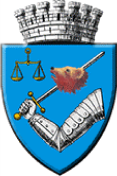  R O M Â N I A JUDEŢUL MUREŞCONSILIUL LOCAL MUNICIPAL TÂRGU MUREŞH O T Ă R Â R E A nr._______Din______________ 2022Privind inițierea reorganizării unităților de învățământ ce funcţionează în unitatea administrativ-teritorială al municipiului Tg.Mureș, propuse spre reorganizare pentru anul școlar 2023-2024Consiliul local municipal Târgu Mureş, întrunit în şedinţă ordinară de lucru,Având în vedere referatul de aprobare a proiectului de hotărâre înregistrat sub nr.________ din 19.08.2022,  inițiat de Primarul Municipiului Târgu Mureș, prin Direcţia Şcoli, privind stabilirea în principiu al unităților de învățământ ce funcţionează în unitatea administrativ-teritorială al municipiului Tg.Mureș, propuse spre reorganizare pentru anul școlar 2023-2024, Având în vedere Avizul Direcției Juridice contencios administrativ și administrație publică, Având în vedere raportul Comisiilor de specialitate din cadrul Consiliului Local Municipal Târgu Mureş. Văzând:Prevederile art. 22^1, 22^3, art. 63 alin. 2 din Legea Educației Naționale nr.1/2011 cu modificările și completările ulterioare, coroborate cu prevederile art. 23 alin.2 al Anexei Ordinului Ministrului Educației nr. 5511/28.10.2021 pentru aprobarea Metodologiei privind fundamentarea cifrei de școlarizare pentru învățământul preuniversitar de stat, evidența efectivelor de preșcolari și elevi școlarizați în unitățile de învățământ particular, precum și emiterea avizului conform în vederea organizării rețelei unităților de învățământ preuniversitar pentru anul școlar 2022-2023art.80 și art.81 din Legea nr.24 din 27 martie 2000 privind normele de tehnică legislativă pentru elaborarea actelor normative, republicată, cu modificările și completările ulterioare, art.7, alin.(1), alin.(2) din Legea nr.52/2003 privind transparența decizională în administrația publică, republicatăÎn temeiul prevederilor art. 106 alin(.1), (alin.3), art.129, alin.(1), alin.( 7) lit.”a”, art.136, art.139 alin.(1), art.196, alin.(1) lit.a, din OUG nr.57/2019 privind Codul administrativ cu modificările și completările ulterioare, H o t ă r ă ş t e :Art. 1. (1) Se aprobă inițierea reorganizării prin divizare a Liceului Teoretic „Bolyai Farkas” din Tg.Mureș începând cu anul școlar 2023-2024, prin constituirea unei noi unități de învățământ vocațional teologic romano-catolic și anume Liceul Vocațional Teologic Romano-Catolic.(2) În urma procesului de divizare următoarele componente organizatorice vor trece în subordinea unității de învățământ nou constituite:nivelul de învățământ primar 5 clase, clasa pregătiroare, clasele I-II-III-IV, limba de predare maghiară de pe locația Pța. Trandafirilor nr. 61;nivelul de învățământ gimnazial 4 clase, clasele V-VI-VII-VIII, limba de predare maghiară, de pe locația str. Mihai Viteazul nr. 15;nivelul de învățământ liceal 12 clase cu limba de predare maghiară de pe locația str. Mihai Viteazul nr. 15, câte 3 clase la clasa a IX-a, a X-a, a XI-a și a XII-a, formate din clase cu filiera vocațională, profil teologic, specializarea teologie romano-catolică, filiera teoretică, profil real, specializarea științe ale naturii; filiera teoretică, profil uman, specializarea științe sociale.(3) Liceul Vocațional Teologic Romano-Catolic va avea sediul in municipiul Tg. Mureș, str. Mihai Viteazul nr. 15, jud. Mureș.Art. 2. Consiliul Local Târgu Mureș va îndeplini toate procedurile prevazute necesare în vederea continuării și finalizării procesului de reorganizare prin divizare a Liceului Teoretic „Bolyai Farkas” din Tg. Mureș prin constituirea noii unități de învățământ având denumirea: Liceul Vocațional Teologic Romano-Catolic, în condițiile legii.Art. 3. Cu aducere la îndeplinire a prevederilor prezentei hotărâri, se încredințează Executivul Municipiului Târgu Mureș, prin Direcția Școli. Art. 4. În conformitate cu prevederile art. 252, alin. (1), lit. „c” și ale art. 255 din O.U.G. nr. 57/2019 privind Codul administrativ precum și ale art. 3, alin. (1) din Legea nr. 554/2004, privind contenciosul administrativ, prezenta Hotărâre se înaintează Prefectului Judeţului Mureş pentru exercitarea controlului de legalitate. Art. 5. Prezenta hotărâre se comunica: - Inspectoratului Școlar Județean Mureș, - Agenţiei Română de Asigurare a Calităţii în Învăţământul Preuniversitar- Ministerului Educației,- Liceului Teoretic ”Bolyai Farkas”Viza de legalitateSecretarul General al Municipiului Târgu Mureş                                                                                                              Bâta Anca Voichița *Actele administrative sunt hotărârile de Consiliu local care intră în vigoare şi produc efecte juridice după îndeplinirea condiţiilor prevăzute de art 129, art 139  OUG Codul administrativ